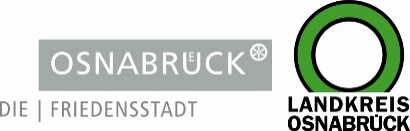 Landkreis und Stadt OsnabrückLandkreis und Stadt OsnabrückD I E   L A N D R Ä T I NAn die RedaktionAn die RedaktionLandkreis OsnabrückAm Schölerberg 149082 OsnabrückIhr AnsprechpartnerBurkhard RiepenhoffPressesprecher (Ltg.)Tel. : 0541 501-2061Mobil : 0172/5631925burkhard.riepenhoff@Lkos.dewww.landkreis-osnabrueck.deD E R   O B E R B Ü R G E R M E I S T E RStadt OsnabrückReferat Medien undÖffentlichkeitsarbeitRathaus / Bierstraße 2849074 OsnabrückTelefax: 0541 323-4353presseamt@osnabrueck.dewww.osnabrueck.deIhr AnsprechpartnerDr. Sven JürgensenPressesprecherTel.: 0541 323-4305Mobil: 01525/3232021juergensen@osnabrueck.deUnser Zeichen / Datumbur/15. März 2021Landkreis OsnabrückAm Schölerberg 149082 OsnabrückIhr AnsprechpartnerBurkhard RiepenhoffPressesprecher (Ltg.)Tel. : 0541 501-2061Mobil : 0172/5631925burkhard.riepenhoff@Lkos.dewww.landkreis-osnabrueck.deD E R   O B E R B Ü R G E R M E I S T E RStadt OsnabrückReferat Medien undÖffentlichkeitsarbeitRathaus / Bierstraße 2849074 OsnabrückTelefax: 0541 323-4353presseamt@osnabrueck.dewww.osnabrueck.deIhr AnsprechpartnerDr. Sven JürgensenPressesprecherTel.: 0541 323-4305Mobil: 01525/3232021juergensen@osnabrueck.deLandkreis OsnabrückAm Schölerberg 149082 OsnabrückIhr AnsprechpartnerBurkhard RiepenhoffPressesprecher (Ltg.)Tel. : 0541 501-2061Mobil : 0172/5631925burkhard.riepenhoff@Lkos.dewww.landkreis-osnabrueck.deD E R   O B E R B Ü R G E R M E I S T E RStadt OsnabrückReferat Medien undÖffentlichkeitsarbeitRathaus / Bierstraße 2849074 OsnabrückTelefax: 0541 323-4353presseamt@osnabrueck.dewww.osnabrueck.deIhr AnsprechpartnerDr. Sven JürgensenPressesprecherTel.: 0541 323-4305Mobil: 01525/3232021juergensen@osnabrueck.deLandkreis OsnabrückAm Schölerberg 149082 OsnabrückIhr AnsprechpartnerBurkhard RiepenhoffPressesprecher (Ltg.)Tel. : 0541 501-2061Mobil : 0172/5631925burkhard.riepenhoff@Lkos.dewww.landkreis-osnabrueck.deD E R   O B E R B Ü R G E R M E I S T E RStadt OsnabrückReferat Medien undÖffentlichkeitsarbeitRathaus / Bierstraße 2849074 OsnabrückTelefax: 0541 323-4353presseamt@osnabrueck.dewww.osnabrueck.deIhr AnsprechpartnerDr. Sven JürgensenPressesprecherTel.: 0541 323-4305Mobil: 01525/3232021juergensen@osnabrueck.dePressemitteilungNach bundesweiter Aussetzung von Impfung mit Astra-Zeneca:Landkreis und Stadt Osnabrück sagen Termine abOsnabrück. Vorerst keine Impfungen mit Astra-Zeneca: Landkreis und Stadt Osnabrück sagen alle Termine ab, die bereits für Impfungen mit dem Impfstoff Astra-Zeneca vereinbart worden sind. Das betrifft alle Termine, die direkt etwa mit Einrichtungen der Altenpflege oder mit Kindergärten durch Landkreis oder Stadt Osnabrück abgestimmt worden sind. Nicht betroffen sind sämtliche Impftermine für Menschen über 80, die über die Hotline oder das Impfportal des Landes Niedersachsen vereinbart worden sind. Diese Impftermine, bei denen der Impfstoff Biontech zum Einsatz kommt, finden in den drei Impfzentren in Landkreis und Stadt Osnabrück weiterhin wie verabredet statt.PressemitteilungNach bundesweiter Aussetzung von Impfung mit Astra-Zeneca:Landkreis und Stadt Osnabrück sagen Termine abOsnabrück. Vorerst keine Impfungen mit Astra-Zeneca: Landkreis und Stadt Osnabrück sagen alle Termine ab, die bereits für Impfungen mit dem Impfstoff Astra-Zeneca vereinbart worden sind. Das betrifft alle Termine, die direkt etwa mit Einrichtungen der Altenpflege oder mit Kindergärten durch Landkreis oder Stadt Osnabrück abgestimmt worden sind. Nicht betroffen sind sämtliche Impftermine für Menschen über 80, die über die Hotline oder das Impfportal des Landes Niedersachsen vereinbart worden sind. Diese Impftermine, bei denen der Impfstoff Biontech zum Einsatz kommt, finden in den drei Impfzentren in Landkreis und Stadt Osnabrück weiterhin wie verabredet statt.Landkreis OsnabrückAm Schölerberg 149082 OsnabrückIhr AnsprechpartnerBurkhard RiepenhoffPressesprecher (Ltg.)Tel. : 0541 501-2061Mobil : 0172/5631925burkhard.riepenhoff@Lkos.dewww.landkreis-osnabrueck.deD E R   O B E R B Ü R G E R M E I S T E RStadt OsnabrückReferat Medien undÖffentlichkeitsarbeitRathaus / Bierstraße 2849074 OsnabrückTelefax: 0541 323-4353presseamt@osnabrueck.dewww.osnabrueck.deIhr AnsprechpartnerDr. Sven JürgensenPressesprecherTel.: 0541 323-4305Mobil: 01525/3232021juergensen@osnabrueck.de